PENINGKATAN KETERAMPILAN BERBICARA DENGAN MODEL KOOPERATIF PADA SISWA KELAS IX SMP NEGERI  2 SIPISPIS TAHUN PEMBELAJARAN 2020-2021SKRIPSIOLEH :WIDYA APRI YULIA NPM. 171214006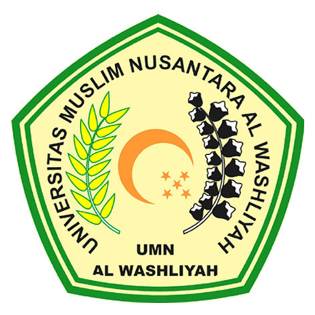 FAKULTAS KEGURUAN DAN ILMU PENDIDIKANUNIVERSITAS MUSLIM NUSANTARA AL–WASHLIYAHMEDAN2021